Дидактические пособия для автоматизации и звуков «День рождения Карлсона»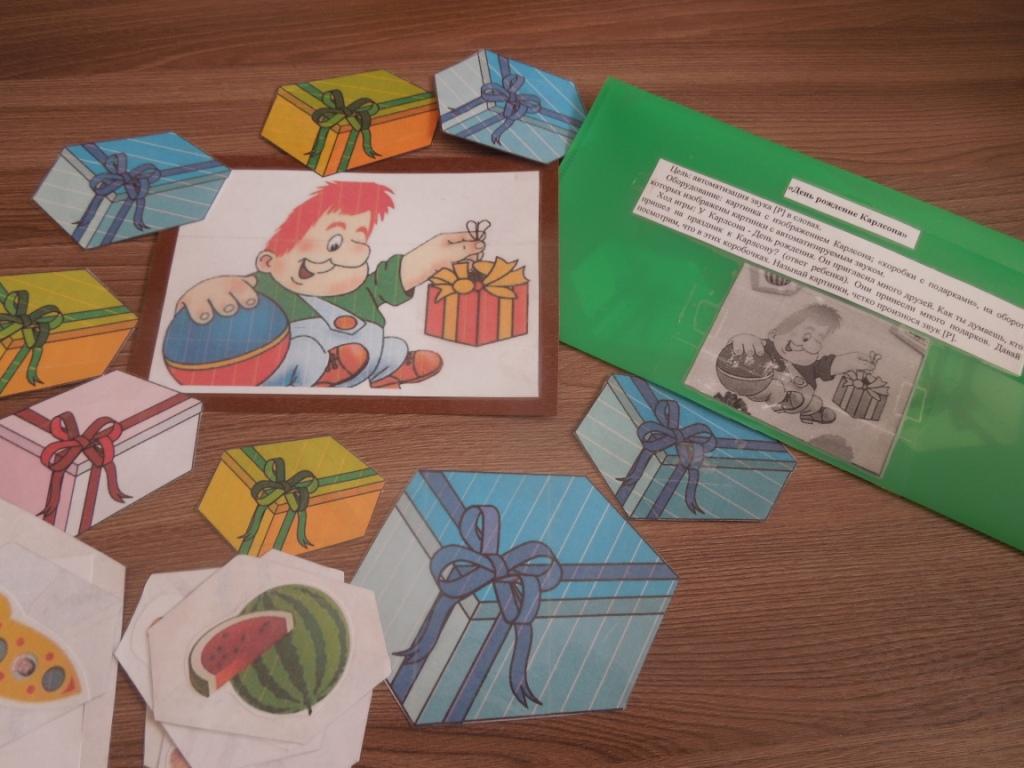 «Ёжику снятся сны»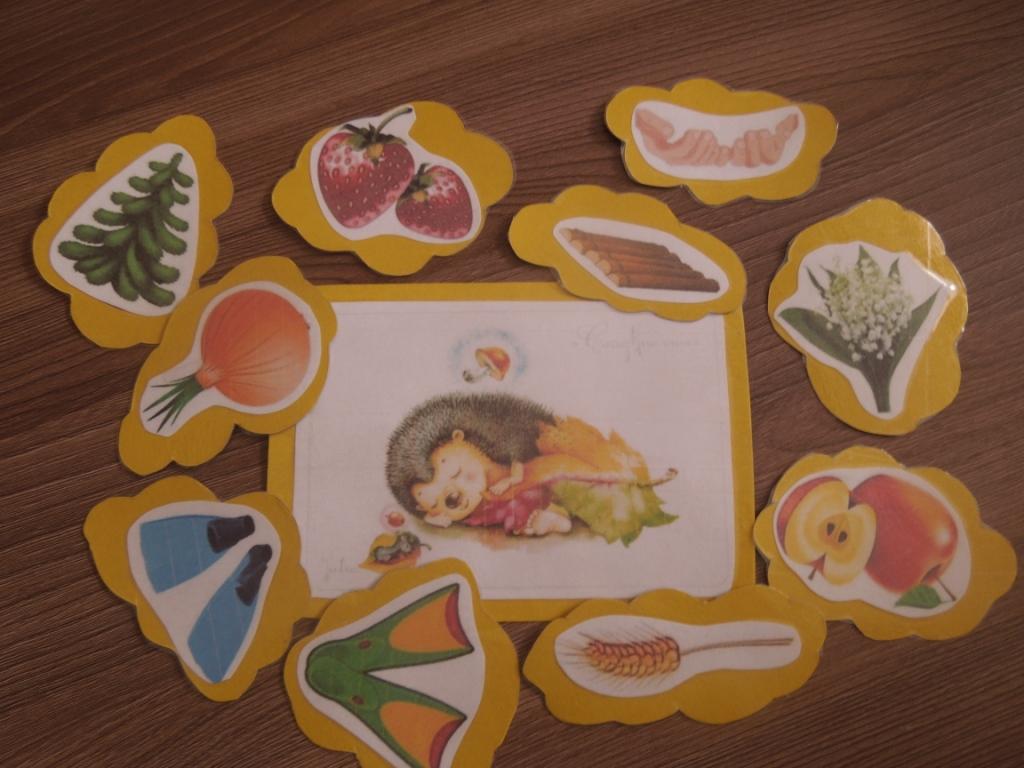 «Шарики для лягушонка»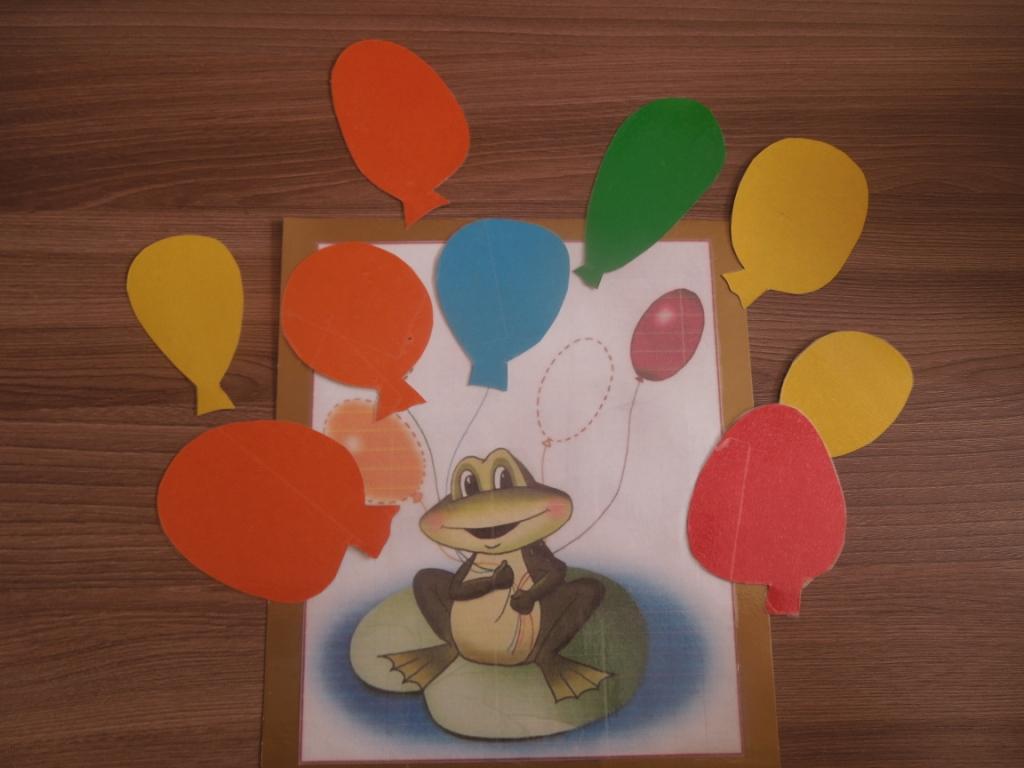 